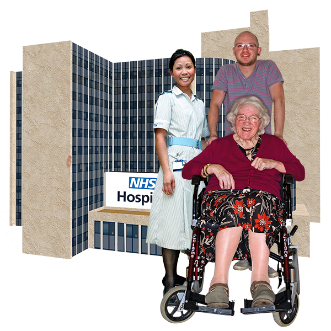 Mae’r daflen ffeithiau hon yn ymwneud â:Gofal Iechyd Preifat a Gofal Iechyd wedi’i Gomisiynu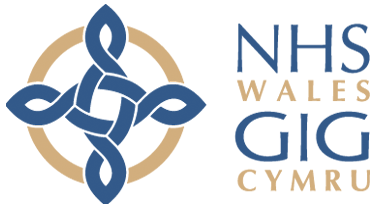 Dyma ofal iechyd sy’n cael ei dalu amdano gan y GIG.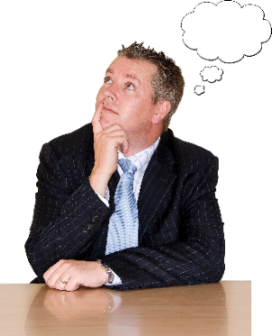 Beth ydych yn ei wneud cyn i chi gysylltu â’r Ombwdsmon?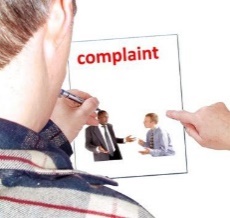 Yn gyntaf, mae angen i chi wneud cwyn i ddarparwr y gwasanaeth. 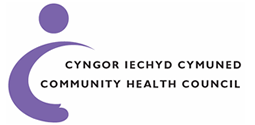 Gall eich Cyngor Iechyd Cymuned (CIC) eich helpu i wneud eich cwyn.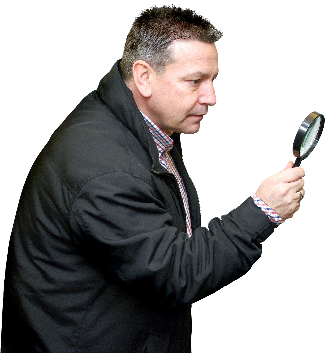 Beth gall yr Ombwdsmon ei wneud?Gallwn wneud rhywbeth os: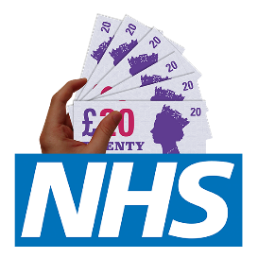 mai GIG Cymru a dalodd am eich gofal iechyd.Gallai eich gofal fod wedi bod mewn:mai GIG Cymru a dalodd am eich gofal iechyd.Gallai eich gofal fod wedi bod mewn:mai GIG Cymru a dalodd am eich gofal iechyd.Gallai eich gofal fod wedi bod mewn: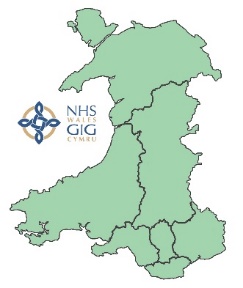 Ysbyty neu glinig yng Nghymru.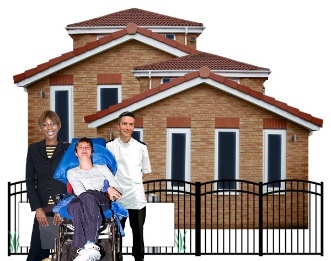 Ysbyty Preifat.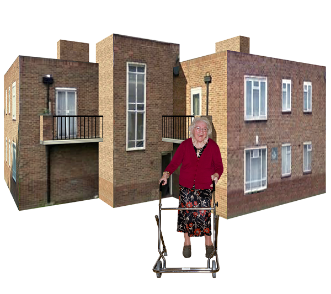 Cartref Gofal Preifat.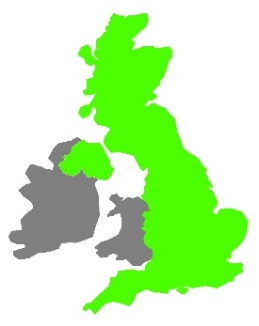 Ysbyty yn y DU (tu allan i Gymru).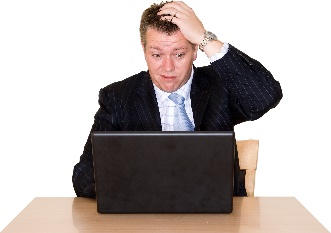 Beth na all yr Ombwdsmon ei wneud? Ni allwn wneud rhywbeth os: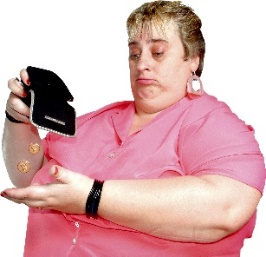 ydych chi wedi talu am y gofal iechyd.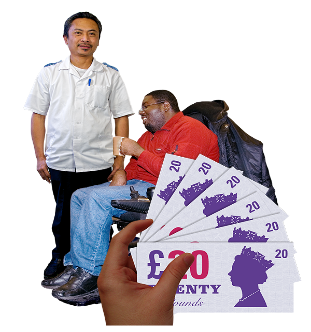 talodd cwmni yswiriant am y gofal iechyd.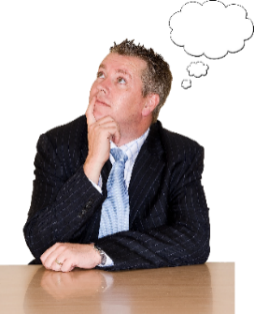 Pethau i’w hystyried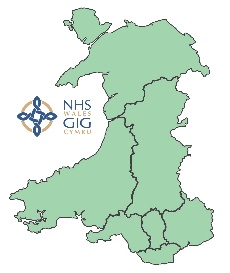 Gallwch ganfod pwy dalodd am eich gofal iechyd os gofynnwch i’ch Bwrdd Iechyd.Gall yr Ombwdsmon ddweud wrth y Darparwr Gofal am yr hyn yr ydym yn credu y dylai ei wneud os yr ydym yn credu ei fod wedi gwneud rhywbeth o’i le.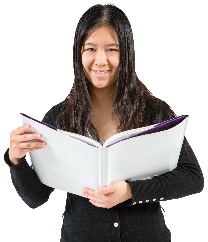 Mwy o wybodaeth 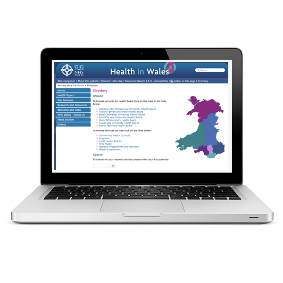 Gallwch ganfod eich Bwrdd Iechyd Lleol yma:http://www.wales.nhs.uk/eingwasanaethau/cyfeiriadur  Gallwch ganfod eich Bwrdd Iechyd Lleol yma:http://www.wales.nhs.uk/eingwasanaethau/cyfeiriadur  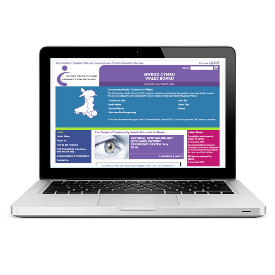 Gall eich Cyngor Iechyd Cymuned (CIC) lleol helpu i wneud eich cwyn.Gallwch ddod o hyd i’ch CIC leol yma: www.wales.nhs.uk/sitesplus/899 
   neu drwy’r llinell gymorth: 0845 6447814  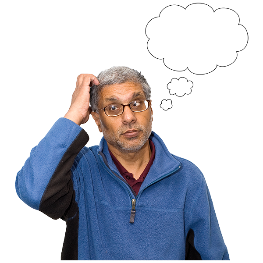 Os ydych yn dal yn ansicr os gall yr Ombwdsmon helpu, cysylltwch â ni.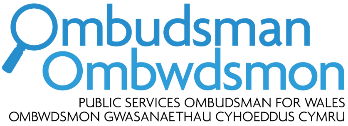 Sut i gysylltu â’r Ombwdsmon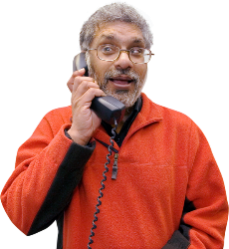 0300 790 0203holwch@ombwdsmon.cymruwww.ombwdsmon.cymru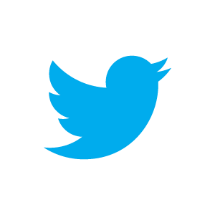 @OmbudsmanWales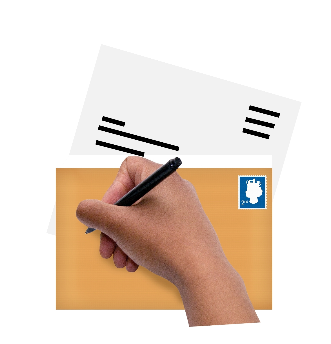 Ombwdsmon Gwasanaeth Cyhoeddus Cymru 1 Ffordd yr Hen GaePencoedCF35 5LJ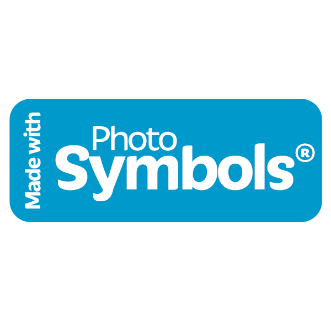 Paratowyd y daflen hawdd ei ddarllen hon gan Barod CIC gan ddenfyddio Photosymbols.